1.1. Описание услуги1.1. Описание услуги1.1. Описание услуги1.1. Описание услуги1.1. Описание услуги1.1. Описание услуги1.1. Описание услугиЗаказчику предоставляется услуга по оценке соответствия требованиям безопасности информации информационной системы (далее - ИС) Заказчика, приведению в соответствие с требованиями безопасности информации ИС Заказчика, а также контролю соответствия ИС Заказчика требованиям безопасности информации.Заказчику предоставляется услуга по оценке соответствия требованиям безопасности информации информационной системы (далее - ИС) Заказчика, приведению в соответствие с требованиями безопасности информации ИС Заказчика, а также контролю соответствия ИС Заказчика требованиям безопасности информации.Заказчику предоставляется услуга по оценке соответствия требованиям безопасности информации информационной системы (далее - ИС) Заказчика, приведению в соответствие с требованиями безопасности информации ИС Заказчика, а также контролю соответствия ИС Заказчика требованиям безопасности информации.Заказчику предоставляется услуга по оценке соответствия требованиям безопасности информации информационной системы (далее - ИС) Заказчика, приведению в соответствие с требованиями безопасности информации ИС Заказчика, а также контролю соответствия ИС Заказчика требованиям безопасности информации.Заказчику предоставляется услуга по оценке соответствия требованиям безопасности информации информационной системы (далее - ИС) Заказчика, приведению в соответствие с требованиями безопасности информации ИС Заказчика, а также контролю соответствия ИС Заказчика требованиям безопасности информации.Заказчику предоставляется услуга по оценке соответствия требованиям безопасности информации информационной системы (далее - ИС) Заказчика, приведению в соответствие с требованиями безопасности информации ИС Заказчика, а также контролю соответствия ИС Заказчика требованиям безопасности информации.Заказчику предоставляется услуга по оценке соответствия требованиям безопасности информации информационной системы (далее - ИС) Заказчика, приведению в соответствие с требованиями безопасности информации ИС Заказчика, а также контролю соответствия ИС Заказчика требованиям безопасности информации.1.2. Способ подключения к ИТ-системе (если необходимо и в зависимости от технической возможности организации)1.2. Способ подключения к ИТ-системе (если необходимо и в зависимости от технической возможности организации)1.2. Способ подключения к ИТ-системе (если необходимо и в зависимости от технической возможности организации)1.2. Способ подключения к ИТ-системе (если необходимо и в зависимости от технической возможности организации)1.2. Способ подключения к ИТ-системе (если необходимо и в зависимости от технической возможности организации)1.2. Способ подключения к ИТ-системе (если необходимо и в зависимости от технической возможности организации)1.2. Способ подключения к ИТ-системе (если необходимо и в зависимости от технической возможности организации)Ярлык на Портале терминальных приложенийПрямая ссылка на Web-ресурс из КСПДПрямая ссылка на Web-ресурс из интернет (требуется СКЗИ на АРМ / не требуется)«Толстый клиент» на АРМ пользователя (требуется СКЗИ на АРМ / не требуется)Другой способ: для настоящей услуги не применимоЯрлык на Портале терминальных приложенийПрямая ссылка на Web-ресурс из КСПДПрямая ссылка на Web-ресурс из интернет (требуется СКЗИ на АРМ / не требуется)«Толстый клиент» на АРМ пользователя (требуется СКЗИ на АРМ / не требуется)Другой способ: для настоящей услуги не применимоЯрлык на Портале терминальных приложенийПрямая ссылка на Web-ресурс из КСПДПрямая ссылка на Web-ресурс из интернет (требуется СКЗИ на АРМ / не требуется)«Толстый клиент» на АРМ пользователя (требуется СКЗИ на АРМ / не требуется)Другой способ: для настоящей услуги не применимоЯрлык на Портале терминальных приложенийПрямая ссылка на Web-ресурс из КСПДПрямая ссылка на Web-ресурс из интернет (требуется СКЗИ на АРМ / не требуется)«Толстый клиент» на АРМ пользователя (требуется СКЗИ на АРМ / не требуется)Другой способ: для настоящей услуги не применимоЯрлык на Портале терминальных приложенийПрямая ссылка на Web-ресурс из КСПДПрямая ссылка на Web-ресурс из интернет (требуется СКЗИ на АРМ / не требуется)«Толстый клиент» на АРМ пользователя (требуется СКЗИ на АРМ / не требуется)Другой способ: для настоящей услуги не применимоЯрлык на Портале терминальных приложенийПрямая ссылка на Web-ресурс из КСПДПрямая ссылка на Web-ресурс из интернет (требуется СКЗИ на АРМ / не требуется)«Толстый клиент» на АРМ пользователя (требуется СКЗИ на АРМ / не требуется)Другой способ: для настоящей услуги не применимоЯрлык на Портале терминальных приложенийПрямая ссылка на Web-ресурс из КСПДПрямая ссылка на Web-ресурс из интернет (требуется СКЗИ на АРМ / не требуется)«Толстый клиент» на АРМ пользователя (требуется СКЗИ на АРМ / не требуется)Другой способ: для настоящей услуги не применимо1.3. Группа корпоративных бизнес-процессов / сценариев, поддерживаемых в рамках услуги   1.3. Группа корпоративных бизнес-процессов / сценариев, поддерживаемых в рамках услуги   1.3. Группа корпоративных бизнес-процессов / сценариев, поддерживаемых в рамках услуги   1.3. Группа корпоративных бизнес-процессов / сценариев, поддерживаемых в рамках услуги   1.3. Группа корпоративных бизнес-процессов / сценариев, поддерживаемых в рамках услуги   1.3. Группа корпоративных бизнес-процессов / сценариев, поддерживаемых в рамках услуги   1.3. Группа корпоративных бизнес-процессов / сценариев, поддерживаемых в рамках услуги   Для настоящей услуги не применимоДля настоящей услуги не применимоДля настоящей услуги не применимоДля настоящей услуги не применимоДля настоящей услуги не применимоДля настоящей услуги не применимоДля настоящей услуги не применимо1.4. Интеграция с корпоративными ИТ-системами1.4. Интеграция с корпоративными ИТ-системами1.4. Интеграция с корпоративными ИТ-системами1.4. Интеграция с корпоративными ИТ-системами1.4. Интеграция с корпоративными ИТ-системами1.4. Интеграция с корпоративными ИТ-системами1.4. Интеграция с корпоративными ИТ-системамиИТ-системаГруппа процессовГруппа процессовГруппа процессовГруппа процессовГруппа процессовДля настоящей услуги не применимоДля настоящей услуги не применимоДля настоящей услуги не применимоДля настоящей услуги не применимоДля настоящей услуги не применимо1.5. Интеграция с внешними ИТ-системами1.5. Интеграция с внешними ИТ-системами1.5. Интеграция с внешними ИТ-системами1.5. Интеграция с внешними ИТ-системами1.5. Интеграция с внешними ИТ-системами1.5. Интеграция с внешними ИТ-системами1.5. Интеграция с внешними ИТ-системамиИТ-системаГруппа процессовГруппа процессовГруппа процессовГруппа процессовГруппа процессовДля настоящей услуги не применимоДля настоящей услуги не применимоДля настоящей услуги не применимоДля настоящей услуги не применимоДля настоящей услуги не применимо1.6. Состав услуги1.6. Состав услуги1.6. Состав услуги1.6. Состав услуги1.6. Состав услуги1.6. Состав услуги1.6. Состав услугиЦентр поддержки пользователей 	Для настоящей услуги не применимо 	Для настоящей услуги не применимо 	Для настоящей услуги не применимо 	Для настоящей услуги не применимо 	Для настоящей услуги не применимоФункциональная поддержкаВ рамках предоставления услуги Исполнитель на основании лицензии ФСТЭК России  выполняет следующие работы:Оценка соответствия ИС требованиям безопасности информации: сбор и анализ исходных данных об ИС; экспертиза документации по технической защите конфиденциальной информации, разработанной на ИС; оценка эффективности организационных и технических мер защиты реализованных в ИС.Приведение в соответствие  с требованиями безопасности информации ИС: разработка и согласование на ИС комплекта документации в соответствии с требованиями безопасности информации;проведение испытаний ИС на соответствие требованиям безопасности информации;оценка результатов испытаний ИС и подготовка отчётной документации.Ежегодный контроль соответствия ИС требованиям безопасности информации:проверка выполнения требований по технической защите конфиденциальной информации: анализ состава основных технических средств, программного обеспечения, средств защиты информации; анализ технологического процесса обработки информации в ИС;документарная проверка: анализ разработанной документации и её соответствия требованиями действующих нормативных правовых актов Российской Федерации в области обеспечения безопасности информации, приказов и иных руководящих, нормативных и методических документов ФСТЭК России по обеспечению безопасности информации, в том числе персональных данных;оценка результатов ежегодного контроля ИС требованиям безопасности информации, подготовка отчётной документации. Информирование заказчика о выявленных замечаниях/нарушениях, подготовка рекомендаций по устранению указанных в отчётной документации замечаний/нарушений.В рамках предоставления услуги Исполнитель на основании лицензии ФСТЭК России  выполняет следующие работы:Оценка соответствия ИС требованиям безопасности информации: сбор и анализ исходных данных об ИС; экспертиза документации по технической защите конфиденциальной информации, разработанной на ИС; оценка эффективности организационных и технических мер защиты реализованных в ИС.Приведение в соответствие  с требованиями безопасности информации ИС: разработка и согласование на ИС комплекта документации в соответствии с требованиями безопасности информации;проведение испытаний ИС на соответствие требованиям безопасности информации;оценка результатов испытаний ИС и подготовка отчётной документации.Ежегодный контроль соответствия ИС требованиям безопасности информации:проверка выполнения требований по технической защите конфиденциальной информации: анализ состава основных технических средств, программного обеспечения, средств защиты информации; анализ технологического процесса обработки информации в ИС;документарная проверка: анализ разработанной документации и её соответствия требованиями действующих нормативных правовых актов Российской Федерации в области обеспечения безопасности информации, приказов и иных руководящих, нормативных и методических документов ФСТЭК России по обеспечению безопасности информации, в том числе персональных данных;оценка результатов ежегодного контроля ИС требованиям безопасности информации, подготовка отчётной документации. Информирование заказчика о выявленных замечаниях/нарушениях, подготовка рекомендаций по устранению указанных в отчётной документации замечаний/нарушений.В рамках предоставления услуги Исполнитель на основании лицензии ФСТЭК России  выполняет следующие работы:Оценка соответствия ИС требованиям безопасности информации: сбор и анализ исходных данных об ИС; экспертиза документации по технической защите конфиденциальной информации, разработанной на ИС; оценка эффективности организационных и технических мер защиты реализованных в ИС.Приведение в соответствие  с требованиями безопасности информации ИС: разработка и согласование на ИС комплекта документации в соответствии с требованиями безопасности информации;проведение испытаний ИС на соответствие требованиям безопасности информации;оценка результатов испытаний ИС и подготовка отчётной документации.Ежегодный контроль соответствия ИС требованиям безопасности информации:проверка выполнения требований по технической защите конфиденциальной информации: анализ состава основных технических средств, программного обеспечения, средств защиты информации; анализ технологического процесса обработки информации в ИС;документарная проверка: анализ разработанной документации и её соответствия требованиями действующих нормативных правовых актов Российской Федерации в области обеспечения безопасности информации, приказов и иных руководящих, нормативных и методических документов ФСТЭК России по обеспечению безопасности информации, в том числе персональных данных;оценка результатов ежегодного контроля ИС требованиям безопасности информации, подготовка отчётной документации. Информирование заказчика о выявленных замечаниях/нарушениях, подготовка рекомендаций по устранению указанных в отчётной документации замечаний/нарушений.В рамках предоставления услуги Исполнитель на основании лицензии ФСТЭК России  выполняет следующие работы:Оценка соответствия ИС требованиям безопасности информации: сбор и анализ исходных данных об ИС; экспертиза документации по технической защите конфиденциальной информации, разработанной на ИС; оценка эффективности организационных и технических мер защиты реализованных в ИС.Приведение в соответствие  с требованиями безопасности информации ИС: разработка и согласование на ИС комплекта документации в соответствии с требованиями безопасности информации;проведение испытаний ИС на соответствие требованиям безопасности информации;оценка результатов испытаний ИС и подготовка отчётной документации.Ежегодный контроль соответствия ИС требованиям безопасности информации:проверка выполнения требований по технической защите конфиденциальной информации: анализ состава основных технических средств, программного обеспечения, средств защиты информации; анализ технологического процесса обработки информации в ИС;документарная проверка: анализ разработанной документации и её соответствия требованиями действующих нормативных правовых актов Российской Федерации в области обеспечения безопасности информации, приказов и иных руководящих, нормативных и методических документов ФСТЭК России по обеспечению безопасности информации, в том числе персональных данных;оценка результатов ежегодного контроля ИС требованиям безопасности информации, подготовка отчётной документации. Информирование заказчика о выявленных замечаниях/нарушениях, подготовка рекомендаций по устранению указанных в отчётной документации замечаний/нарушений.В рамках предоставления услуги Исполнитель на основании лицензии ФСТЭК России  выполняет следующие работы:Оценка соответствия ИС требованиям безопасности информации: сбор и анализ исходных данных об ИС; экспертиза документации по технической защите конфиденциальной информации, разработанной на ИС; оценка эффективности организационных и технических мер защиты реализованных в ИС.Приведение в соответствие  с требованиями безопасности информации ИС: разработка и согласование на ИС комплекта документации в соответствии с требованиями безопасности информации;проведение испытаний ИС на соответствие требованиям безопасности информации;оценка результатов испытаний ИС и подготовка отчётной документации.Ежегодный контроль соответствия ИС требованиям безопасности информации:проверка выполнения требований по технической защите конфиденциальной информации: анализ состава основных технических средств, программного обеспечения, средств защиты информации; анализ технологического процесса обработки информации в ИС;документарная проверка: анализ разработанной документации и её соответствия требованиями действующих нормативных правовых актов Российской Федерации в области обеспечения безопасности информации, приказов и иных руководящих, нормативных и методических документов ФСТЭК России по обеспечению безопасности информации, в том числе персональных данных;оценка результатов ежегодного контроля ИС требованиям безопасности информации, подготовка отчётной документации. Информирование заказчика о выявленных замечаниях/нарушениях, подготовка рекомендаций по устранению указанных в отчётной документации замечаний/нарушений.Поддержка интеграционных процессовДля настоящей услуги не применимоДля настоящей услуги не применимоДля настоящей услуги не применимоДля настоящей услуги не применимоДля настоящей услуги не применимоИТ-инфраструктураДля настоящей услуги не применимоДля настоящей услуги не применимоДля настоящей услуги не применимоДля настоящей услуги не применимоДля настоящей услуги не применимоМодификация ИТ-системыДля настоящей услуги не применимоДля настоящей услуги не применимоДля настоящей услуги не применимоДля настоящей услуги не применимоДля настоящей услуги не применимо1.7. Наименование и место хранения пользовательской документации:1.7. Наименование и место хранения пользовательской документации:1.7. Наименование и место хранения пользовательской документации:1.7. Наименование и место хранения пользовательской документации:1.7. Наименование и место хранения пользовательской документации:1.7. Наименование и место хранения пользовательской документации:1.7. Наименование и место хранения пользовательской документации:ИТ-системаДля настоящей услуги не применимоДля настоящей услуги не применимоДля настоящей услуги не применимоДля настоящей услуги не применимоДля настоящей услуги не применимоПортал Госкорпорации «Росатом»Для настоящей услуги не применимоДля настоящей услуги не применимоДля настоящей услуги не применимоДля настоящей услуги не применимоДля настоящей услуги не применимоИное местоДля настоящей услуги не применимоДля настоящей услуги не применимоДля настоящей услуги не применимоДля настоящей услуги не применимоДля настоящей услуги не применимоИное местоДля настоящей услуги не применимоДля настоящей услуги не применимоДля настоящей услуги не применимоДля настоящей услуги не применимоДля настоящей услуги не применимоИное местоДля настоящей услуги не применимоДля настоящей услуги не применимоДля настоящей услуги не применимоДля настоящей услуги не применимоДля настоящей услуги не применимо1.8. Ограничения по оказанию услуги1.8. Ограничения по оказанию услуги1.8. Ограничения по оказанию услуги1.8. Ограничения по оказанию услуги1.8. Ограничения по оказанию услуги1.8. Ограничения по оказанию услуги1.8. Ограничения по оказанию услуги1.8.1 Заказчик перед началом оказания услуги предоставляет Исполнителю:анализ данных, обрабатываемых/планируемых к обработке в ИС;техническое решение/проект на ИС; организационно-распорядительную документацию разрешительной системы доступа персонала к защищаемым ресурсам ИС;копии сертификатов соответствия требованиям безопасности информации, формуляров, технических условий эксплуатации на средства защиты информации, используемые в ИС.1.8.2 Аттестат соответствия оформляется и выдается Заказчику после утверждения положительного заключения по результатам испытаний ИС требованиям безопасности информации.1.8.3. Аттестат соответствия ИС требованиям безопасности информации выдаётся на период, в течение которого владелец ИС должен обеспечить неизменность условий функционирования ИС и технологии обработки защищаемой информации, которые могут повлиять на характеристики, определяющие безопасность информации (состав и структура технических средств, условия размещения, используемое программное обеспечение, режимы обработки информации, средства и меры защиты), но не более чем на 3 года.Владелец аттестованной ИС обязан выполнять установленные условия функционирования ИС, технологии обработки защищаемой информации и требования безопасности информации.1.8.4. В случае изменения условий и технологии обработки защищаемой информации владельцы аттестованных ИС обязаны известить об этом Исполнителя, который принимает решение о необходимости проведения дополнительной проверки эффективности реализованных мер защиты информации в ИС.1.8.5. При несоответствии ИС требованиям безопасности информации и невозможности оперативно устранить отмеченные комиссией недостатки Исполнитель принимает решение об отказе в выдаче аттестата соответствия. При этом Исполнитель определяет срок повторного проведения испытаний на соответствие требований безопасности информации при условии устранения недостатков.1.8.6. Заказчик организует ежегодный контроль соответствия ИС требованиям безопасности информации. Указанный контроль проводят в порядке, установленном программой и методиками испытаний ИС требованиям безопасности информации. По результатам проведенного контроля оформляют соответствующие заключение и протоколы.1.8.7. Услуга предоставляется Исполнителем на основании лицензии, выданной Федеральной службой по техническому и экспортному контролю (Лицензия ФСТЭК России от 10.02.2011 рег. № 1354).1.8.1 Заказчик перед началом оказания услуги предоставляет Исполнителю:анализ данных, обрабатываемых/планируемых к обработке в ИС;техническое решение/проект на ИС; организационно-распорядительную документацию разрешительной системы доступа персонала к защищаемым ресурсам ИС;копии сертификатов соответствия требованиям безопасности информации, формуляров, технических условий эксплуатации на средства защиты информации, используемые в ИС.1.8.2 Аттестат соответствия оформляется и выдается Заказчику после утверждения положительного заключения по результатам испытаний ИС требованиям безопасности информации.1.8.3. Аттестат соответствия ИС требованиям безопасности информации выдаётся на период, в течение которого владелец ИС должен обеспечить неизменность условий функционирования ИС и технологии обработки защищаемой информации, которые могут повлиять на характеристики, определяющие безопасность информации (состав и структура технических средств, условия размещения, используемое программное обеспечение, режимы обработки информации, средства и меры защиты), но не более чем на 3 года.Владелец аттестованной ИС обязан выполнять установленные условия функционирования ИС, технологии обработки защищаемой информации и требования безопасности информации.1.8.4. В случае изменения условий и технологии обработки защищаемой информации владельцы аттестованных ИС обязаны известить об этом Исполнителя, который принимает решение о необходимости проведения дополнительной проверки эффективности реализованных мер защиты информации в ИС.1.8.5. При несоответствии ИС требованиям безопасности информации и невозможности оперативно устранить отмеченные комиссией недостатки Исполнитель принимает решение об отказе в выдаче аттестата соответствия. При этом Исполнитель определяет срок повторного проведения испытаний на соответствие требований безопасности информации при условии устранения недостатков.1.8.6. Заказчик организует ежегодный контроль соответствия ИС требованиям безопасности информации. Указанный контроль проводят в порядке, установленном программой и методиками испытаний ИС требованиям безопасности информации. По результатам проведенного контроля оформляют соответствующие заключение и протоколы.1.8.7. Услуга предоставляется Исполнителем на основании лицензии, выданной Федеральной службой по техническому и экспортному контролю (Лицензия ФСТЭК России от 10.02.2011 рег. № 1354).1.8.1 Заказчик перед началом оказания услуги предоставляет Исполнителю:анализ данных, обрабатываемых/планируемых к обработке в ИС;техническое решение/проект на ИС; организационно-распорядительную документацию разрешительной системы доступа персонала к защищаемым ресурсам ИС;копии сертификатов соответствия требованиям безопасности информации, формуляров, технических условий эксплуатации на средства защиты информации, используемые в ИС.1.8.2 Аттестат соответствия оформляется и выдается Заказчику после утверждения положительного заключения по результатам испытаний ИС требованиям безопасности информации.1.8.3. Аттестат соответствия ИС требованиям безопасности информации выдаётся на период, в течение которого владелец ИС должен обеспечить неизменность условий функционирования ИС и технологии обработки защищаемой информации, которые могут повлиять на характеристики, определяющие безопасность информации (состав и структура технических средств, условия размещения, используемое программное обеспечение, режимы обработки информации, средства и меры защиты), но не более чем на 3 года.Владелец аттестованной ИС обязан выполнять установленные условия функционирования ИС, технологии обработки защищаемой информации и требования безопасности информации.1.8.4. В случае изменения условий и технологии обработки защищаемой информации владельцы аттестованных ИС обязаны известить об этом Исполнителя, который принимает решение о необходимости проведения дополнительной проверки эффективности реализованных мер защиты информации в ИС.1.8.5. При несоответствии ИС требованиям безопасности информации и невозможности оперативно устранить отмеченные комиссией недостатки Исполнитель принимает решение об отказе в выдаче аттестата соответствия. При этом Исполнитель определяет срок повторного проведения испытаний на соответствие требований безопасности информации при условии устранения недостатков.1.8.6. Заказчик организует ежегодный контроль соответствия ИС требованиям безопасности информации. Указанный контроль проводят в порядке, установленном программой и методиками испытаний ИС требованиям безопасности информации. По результатам проведенного контроля оформляют соответствующие заключение и протоколы.1.8.7. Услуга предоставляется Исполнителем на основании лицензии, выданной Федеральной службой по техническому и экспортному контролю (Лицензия ФСТЭК России от 10.02.2011 рег. № 1354).1.8.1 Заказчик перед началом оказания услуги предоставляет Исполнителю:анализ данных, обрабатываемых/планируемых к обработке в ИС;техническое решение/проект на ИС; организационно-распорядительную документацию разрешительной системы доступа персонала к защищаемым ресурсам ИС;копии сертификатов соответствия требованиям безопасности информации, формуляров, технических условий эксплуатации на средства защиты информации, используемые в ИС.1.8.2 Аттестат соответствия оформляется и выдается Заказчику после утверждения положительного заключения по результатам испытаний ИС требованиям безопасности информации.1.8.3. Аттестат соответствия ИС требованиям безопасности информации выдаётся на период, в течение которого владелец ИС должен обеспечить неизменность условий функционирования ИС и технологии обработки защищаемой информации, которые могут повлиять на характеристики, определяющие безопасность информации (состав и структура технических средств, условия размещения, используемое программное обеспечение, режимы обработки информации, средства и меры защиты), но не более чем на 3 года.Владелец аттестованной ИС обязан выполнять установленные условия функционирования ИС, технологии обработки защищаемой информации и требования безопасности информации.1.8.4. В случае изменения условий и технологии обработки защищаемой информации владельцы аттестованных ИС обязаны известить об этом Исполнителя, который принимает решение о необходимости проведения дополнительной проверки эффективности реализованных мер защиты информации в ИС.1.8.5. При несоответствии ИС требованиям безопасности информации и невозможности оперативно устранить отмеченные комиссией недостатки Исполнитель принимает решение об отказе в выдаче аттестата соответствия. При этом Исполнитель определяет срок повторного проведения испытаний на соответствие требований безопасности информации при условии устранения недостатков.1.8.6. Заказчик организует ежегодный контроль соответствия ИС требованиям безопасности информации. Указанный контроль проводят в порядке, установленном программой и методиками испытаний ИС требованиям безопасности информации. По результатам проведенного контроля оформляют соответствующие заключение и протоколы.1.8.7. Услуга предоставляется Исполнителем на основании лицензии, выданной Федеральной службой по техническому и экспортному контролю (Лицензия ФСТЭК России от 10.02.2011 рег. № 1354).1.8.1 Заказчик перед началом оказания услуги предоставляет Исполнителю:анализ данных, обрабатываемых/планируемых к обработке в ИС;техническое решение/проект на ИС; организационно-распорядительную документацию разрешительной системы доступа персонала к защищаемым ресурсам ИС;копии сертификатов соответствия требованиям безопасности информации, формуляров, технических условий эксплуатации на средства защиты информации, используемые в ИС.1.8.2 Аттестат соответствия оформляется и выдается Заказчику после утверждения положительного заключения по результатам испытаний ИС требованиям безопасности информации.1.8.3. Аттестат соответствия ИС требованиям безопасности информации выдаётся на период, в течение которого владелец ИС должен обеспечить неизменность условий функционирования ИС и технологии обработки защищаемой информации, которые могут повлиять на характеристики, определяющие безопасность информации (состав и структура технических средств, условия размещения, используемое программное обеспечение, режимы обработки информации, средства и меры защиты), но не более чем на 3 года.Владелец аттестованной ИС обязан выполнять установленные условия функционирования ИС, технологии обработки защищаемой информации и требования безопасности информации.1.8.4. В случае изменения условий и технологии обработки защищаемой информации владельцы аттестованных ИС обязаны известить об этом Исполнителя, который принимает решение о необходимости проведения дополнительной проверки эффективности реализованных мер защиты информации в ИС.1.8.5. При несоответствии ИС требованиям безопасности информации и невозможности оперативно устранить отмеченные комиссией недостатки Исполнитель принимает решение об отказе в выдаче аттестата соответствия. При этом Исполнитель определяет срок повторного проведения испытаний на соответствие требований безопасности информации при условии устранения недостатков.1.8.6. Заказчик организует ежегодный контроль соответствия ИС требованиям безопасности информации. Указанный контроль проводят в порядке, установленном программой и методиками испытаний ИС требованиям безопасности информации. По результатам проведенного контроля оформляют соответствующие заключение и протоколы.1.8.7. Услуга предоставляется Исполнителем на основании лицензии, выданной Федеральной службой по техническому и экспортному контролю (Лицензия ФСТЭК России от 10.02.2011 рег. № 1354).1.8.1 Заказчик перед началом оказания услуги предоставляет Исполнителю:анализ данных, обрабатываемых/планируемых к обработке в ИС;техническое решение/проект на ИС; организационно-распорядительную документацию разрешительной системы доступа персонала к защищаемым ресурсам ИС;копии сертификатов соответствия требованиям безопасности информации, формуляров, технических условий эксплуатации на средства защиты информации, используемые в ИС.1.8.2 Аттестат соответствия оформляется и выдается Заказчику после утверждения положительного заключения по результатам испытаний ИС требованиям безопасности информации.1.8.3. Аттестат соответствия ИС требованиям безопасности информации выдаётся на период, в течение которого владелец ИС должен обеспечить неизменность условий функционирования ИС и технологии обработки защищаемой информации, которые могут повлиять на характеристики, определяющие безопасность информации (состав и структура технических средств, условия размещения, используемое программное обеспечение, режимы обработки информации, средства и меры защиты), но не более чем на 3 года.Владелец аттестованной ИС обязан выполнять установленные условия функционирования ИС, технологии обработки защищаемой информации и требования безопасности информации.1.8.4. В случае изменения условий и технологии обработки защищаемой информации владельцы аттестованных ИС обязаны известить об этом Исполнителя, который принимает решение о необходимости проведения дополнительной проверки эффективности реализованных мер защиты информации в ИС.1.8.5. При несоответствии ИС требованиям безопасности информации и невозможности оперативно устранить отмеченные комиссией недостатки Исполнитель принимает решение об отказе в выдаче аттестата соответствия. При этом Исполнитель определяет срок повторного проведения испытаний на соответствие требований безопасности информации при условии устранения недостатков.1.8.6. Заказчик организует ежегодный контроль соответствия ИС требованиям безопасности информации. Указанный контроль проводят в порядке, установленном программой и методиками испытаний ИС требованиям безопасности информации. По результатам проведенного контроля оформляют соответствующие заключение и протоколы.1.8.7. Услуга предоставляется Исполнителем на основании лицензии, выданной Федеральной службой по техническому и экспортному контролю (Лицензия ФСТЭК России от 10.02.2011 рег. № 1354).1.8.1 Заказчик перед началом оказания услуги предоставляет Исполнителю:анализ данных, обрабатываемых/планируемых к обработке в ИС;техническое решение/проект на ИС; организационно-распорядительную документацию разрешительной системы доступа персонала к защищаемым ресурсам ИС;копии сертификатов соответствия требованиям безопасности информации, формуляров, технических условий эксплуатации на средства защиты информации, используемые в ИС.1.8.2 Аттестат соответствия оформляется и выдается Заказчику после утверждения положительного заключения по результатам испытаний ИС требованиям безопасности информации.1.8.3. Аттестат соответствия ИС требованиям безопасности информации выдаётся на период, в течение которого владелец ИС должен обеспечить неизменность условий функционирования ИС и технологии обработки защищаемой информации, которые могут повлиять на характеристики, определяющие безопасность информации (состав и структура технических средств, условия размещения, используемое программное обеспечение, режимы обработки информации, средства и меры защиты), но не более чем на 3 года.Владелец аттестованной ИС обязан выполнять установленные условия функционирования ИС, технологии обработки защищаемой информации и требования безопасности информации.1.8.4. В случае изменения условий и технологии обработки защищаемой информации владельцы аттестованных ИС обязаны известить об этом Исполнителя, который принимает решение о необходимости проведения дополнительной проверки эффективности реализованных мер защиты информации в ИС.1.8.5. При несоответствии ИС требованиям безопасности информации и невозможности оперативно устранить отмеченные комиссией недостатки Исполнитель принимает решение об отказе в выдаче аттестата соответствия. При этом Исполнитель определяет срок повторного проведения испытаний на соответствие требований безопасности информации при условии устранения недостатков.1.8.6. Заказчик организует ежегодный контроль соответствия ИС требованиям безопасности информации. Указанный контроль проводят в порядке, установленном программой и методиками испытаний ИС требованиям безопасности информации. По результатам проведенного контроля оформляют соответствующие заключение и протоколы.1.8.7. Услуга предоставляется Исполнителем на основании лицензии, выданной Федеральной службой по техническому и экспортному контролю (Лицензия ФСТЭК России от 10.02.2011 рег. № 1354).1.9. Норматив на поддержку1.9. Норматив на поддержку1.9. Норматив на поддержку1.9. Норматив на поддержку1.9. Норматив на поддержку1.9. Норматив на поддержку1.9. Норматив на поддержкуПодразделениеПредельное значение трудозатрат на поддержку 1 единицы объемного показателя по услуге (чел.мес.)Предельное значение трудозатрат на поддержку 1 единицы объемного показателя по услуге (чел.мес.)Предельное значение трудозатрат на поддержку 1 единицы объемного показателя по услуге (чел.мес.)Предельное значение трудозатрат на поддержку 1 единицы объемного показателя по услуге (чел.мес.)Предельное значение трудозатрат на поддержку 1 единицы объемного показателя по услуге (чел.мес.)Функциональная поддержкаОценка соответствия ИС требованиям безопасности информации и приведение ИС в соответствие с требованиями безопасности информации – 2,5Ежегодный контроль соответствия ИС требованиям безопасности информации – 0,5Оценка соответствия ИС требованиям безопасности информации и приведение ИС в соответствие с требованиями безопасности информации – 2,5Ежегодный контроль соответствия ИС требованиям безопасности информации – 0,5Оценка соответствия ИС требованиям безопасности информации и приведение ИС в соответствие с требованиями безопасности информации – 2,5Ежегодный контроль соответствия ИС требованиям безопасности информации – 0,5Оценка соответствия ИС требованиям безопасности информации и приведение ИС в соответствие с требованиями безопасности информации – 2,5Ежегодный контроль соответствия ИС требованиям безопасности информации – 0,5Оценка соответствия ИС требованиям безопасности информации и приведение ИС в соответствие с требованиями безопасности информации – 2,5Ежегодный контроль соответствия ИС требованиям безопасности информации – 0,5Поддержка интеграционных процессов Не предусмотрена Не предусмотрена Не предусмотрена Не предусмотрена Не предусмотренаИТ-инфраструктура Не предусмотрена Не предусмотрена Не предусмотрена Не предусмотрена Не предусмотрена1.10. Дополнительные параметры оказания услуги1.10. Дополнительные параметры оказания услуги1.10. Дополнительные параметры оказания услуги1.10. Дополнительные параметры оказания услуги1.10. Дополнительные параметры оказания услуги1.10. Дополнительные параметры оказания услуги1.10. Дополнительные параметры оказания услуги1.10.1. Допустимый простой ИТ-ресурса в течении года, часовДля настоящей услуги не применимоДля настоящей услуги не применимоДля настоящей услуги не применимоДля настоящей услуги не применимоДля настоящей услуги не применимо1.10.2. Срок хранения данных резервного копирования (в календарных днях)Для настоящей услуги не применимоДля настоящей услуги не применимоДля настоящей услуги не применимоДля настоящей услуги не применимоДля настоящей услуги не применимо1.10.3. Целевая точка восстановления ИТ-ресурса (RPO) (в рабочих часах)Для настоящей услуги не применимоДля настоящей услуги не применимоДля настоящей услуги не применимоДля настоящей услуги не применимоДля настоящей услуги не применимо1.10.4. Целевое время восстановления ИТ-ресурса (RTO) (в рабочих часах)Для настоящей услуги не применимоДля настоящей услуги не применимоДля настоящей услуги не применимоДля настоящей услуги не применимоДля настоящей услуги не применимо1.10.5. Обеспечение катастрофоустойчивости ИТ-ресурсаДля настоящей услуги не применимоДля настоящей услуги не применимоДля настоящей услуги не применимоДля настоящей услуги не применимоДля настоящей услуги не применимо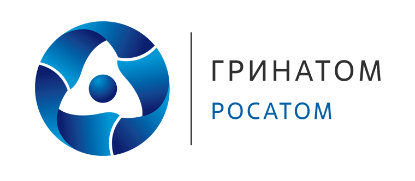 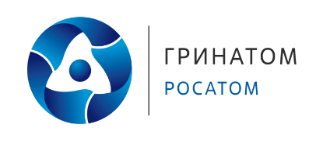 